ŽIVLJENJE NEKOČoblačila,šola in igra,          17. 3. 2020bivališča in delo, v kuhinji naših prednikov,         19. 3. 2020stari predmeti,prevozna sredstva.                   20. 3. 2020PREPIŠI SPODNJE BESEDILO V ZVEZEK (spoznavanje okolja_sovica) ter dopolni.ŽIVLJENJE NEKOČ – oblačila, šola in igraNAVODILA STARŠEMNaloge lahko rešujejo otroci sami. Mogoče bodo rabili pomoč pri vpisovanju e-povezav do filmčkov. Založba Rokus Klett je odprla njihove učbenike in delovne zvezke in lahko do njih dostopate brezplačno. Potrebna je le prijava. V kolikor bo kdo imel težave pri tem, vam prilagam spodaj še strani, ki se navezujejo na vso snov Življenje nekoč, ki jo bomo obravnavali.Sledite navodilom na spletni strani za prijavo.  https://www.lilibi.si/Učbenike in delovne zvezke najdete v zavihku E- GRADIVO, interaktivne naloge pa pod zavihkom DEŽELA LILIBI in Šolska ulica 1-2NAVODILA OTROKOMNaslov ŽIVLJENJE NEKOČ – oblačila, šola in igre napiši z rdečo barvico na novo stran v zvezku za spoznavanje okolja – sovica. Potem si oglej postopoma filmčke, enega za drugim in odgovori na vprašanja. Odgovore zapiši v zvezek pod zaporednimi točkami. Pazi na veliko začetnico in končno ločilo ter seveda obliko. Starše prosi za pomoč pri predvajanju spodnjih filmčkov.Otroci v 18.stoletju – 1. nalogahttps://www.youtube.com/watch?v=UxNOk5ag7RoObleka kmečkega dekleta – 2. In 3. nalogahttps://www.youtube.com/watch?v=nUmO7rBMdoUŠola nekoč – 4. nalogahttps://www.youtube.com/watch?v=08joq1tmtQEMalo si oddahni in poglej še ta posnetek. Kaj meniš, je res tako? https://www.youtube.com/watch?v=TZuTFxOnCzUZa konec pa še filmček o IGRAH, ki so se jih otroci igrali nekoč.  – 5. NalogaČe ti bo kakšna všeč, jo lahko preizkušiš tudi sam. https://www.youtube.com/watch?v=NpaYZJgoTKgAli te zanima, kakšne so bile igrače 100 let nazaj in kako so se spreminjale? Če te, si oglej spodnji filmček.https://www.youtube.com/watch?v=EDAPaEVr1HkPa še en posnetek za vaše starše….mogoče se bodo kaj nasmejali… https://www.youtube.com/watch?v=A_uhxKokAb4&list=TLPQMTcwMzIwMjCGGYWBwCJqDA&index=5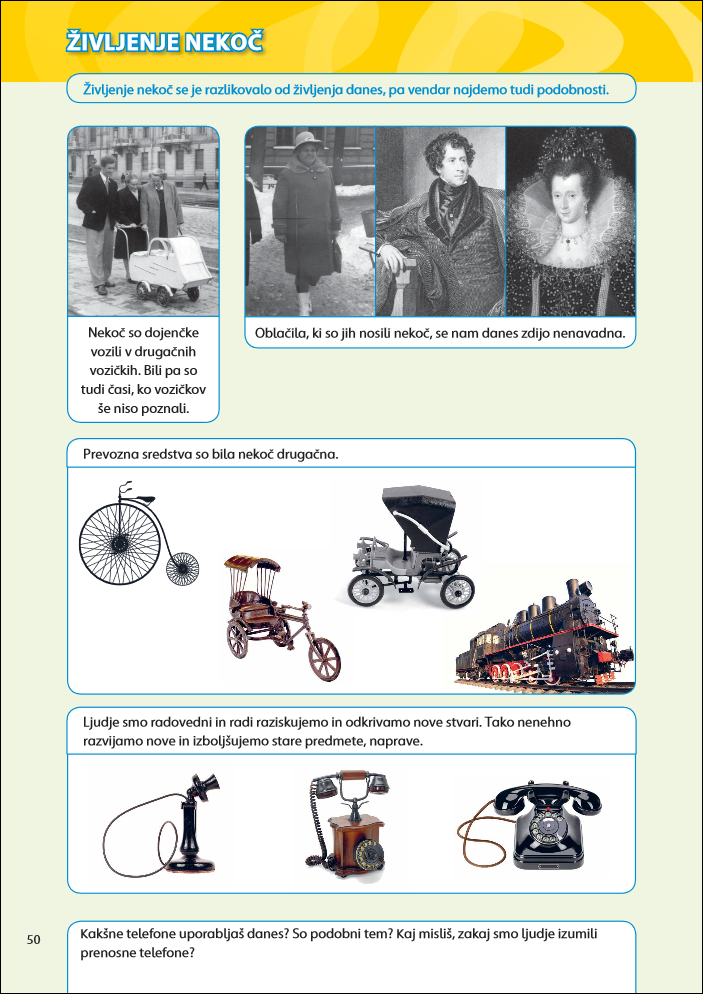 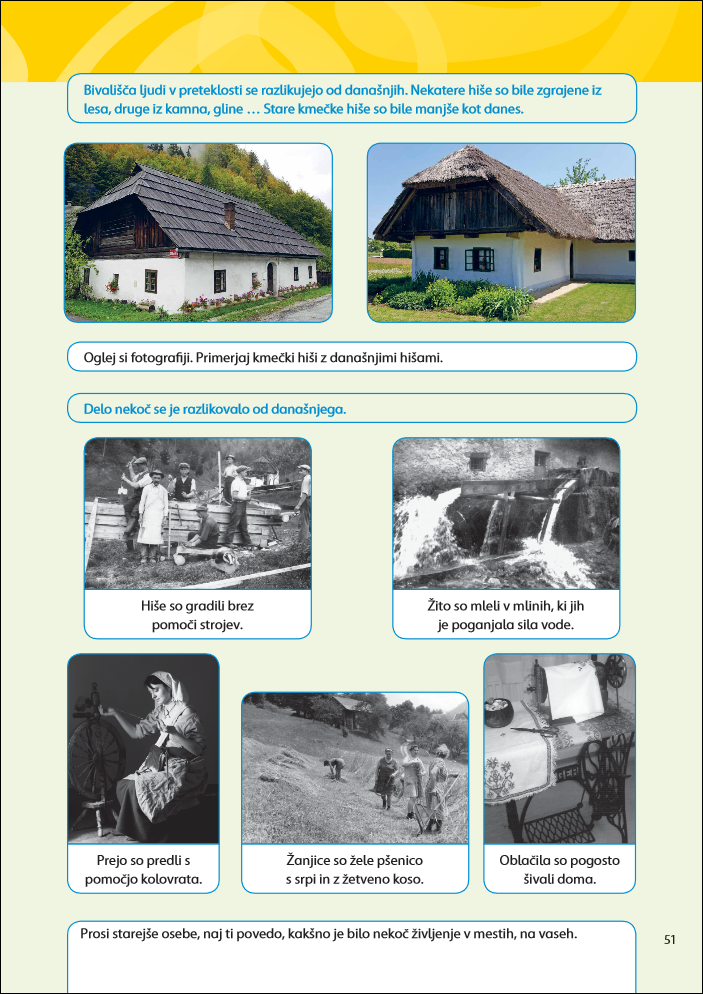 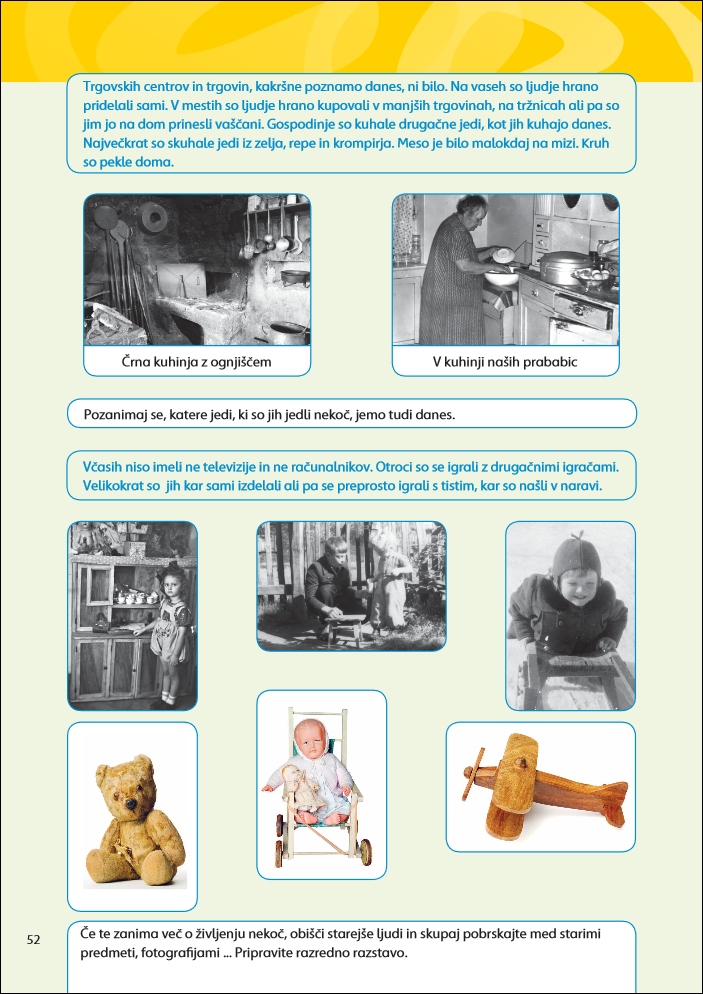 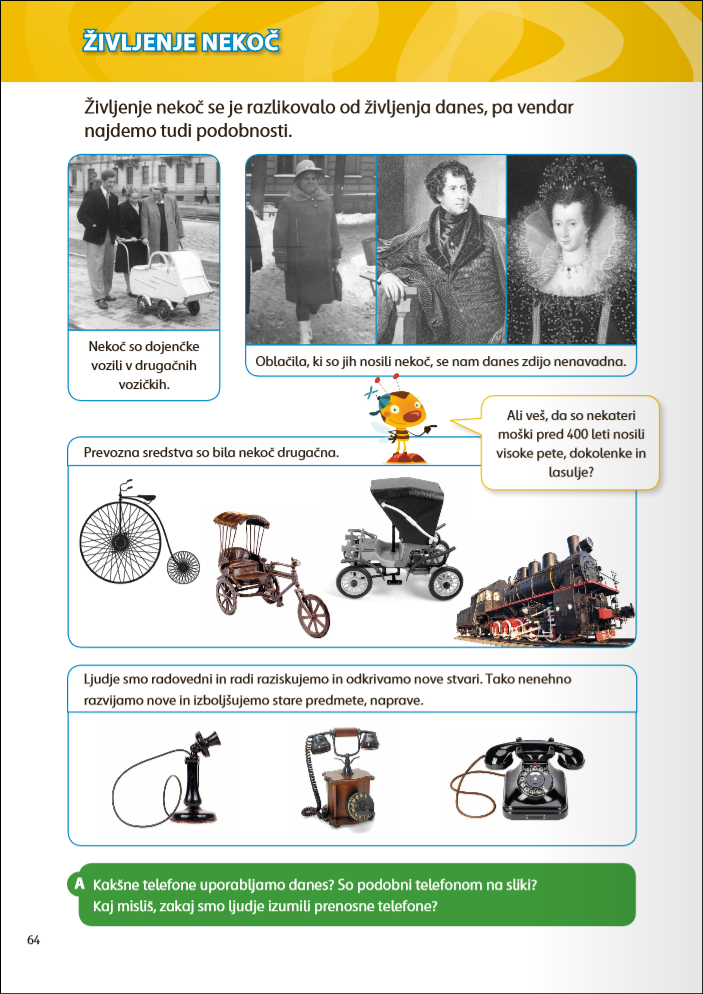 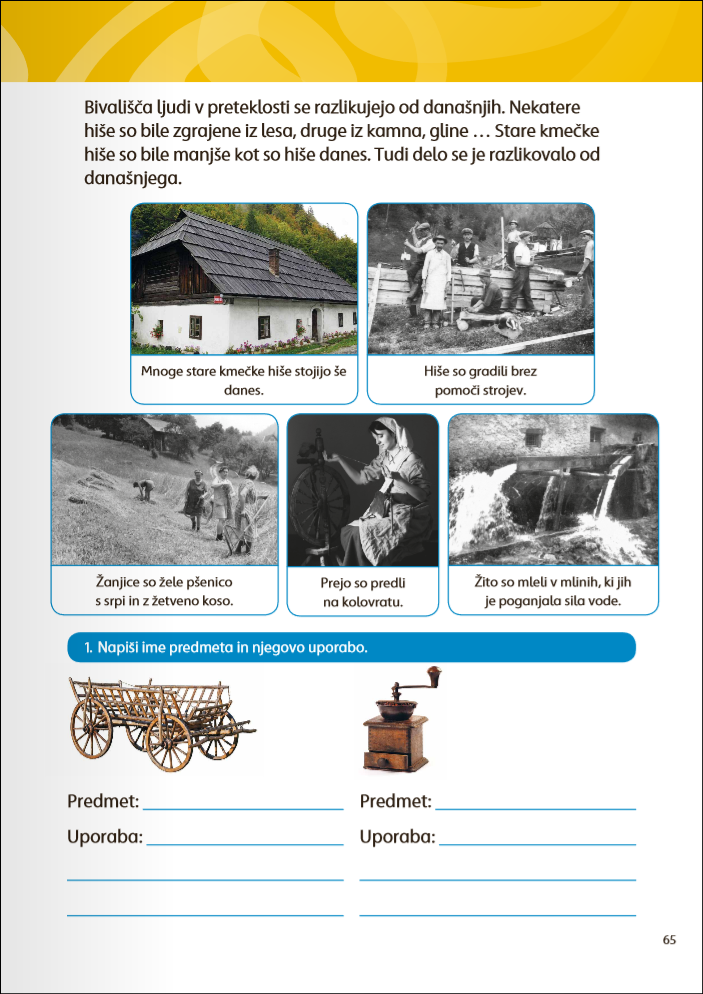 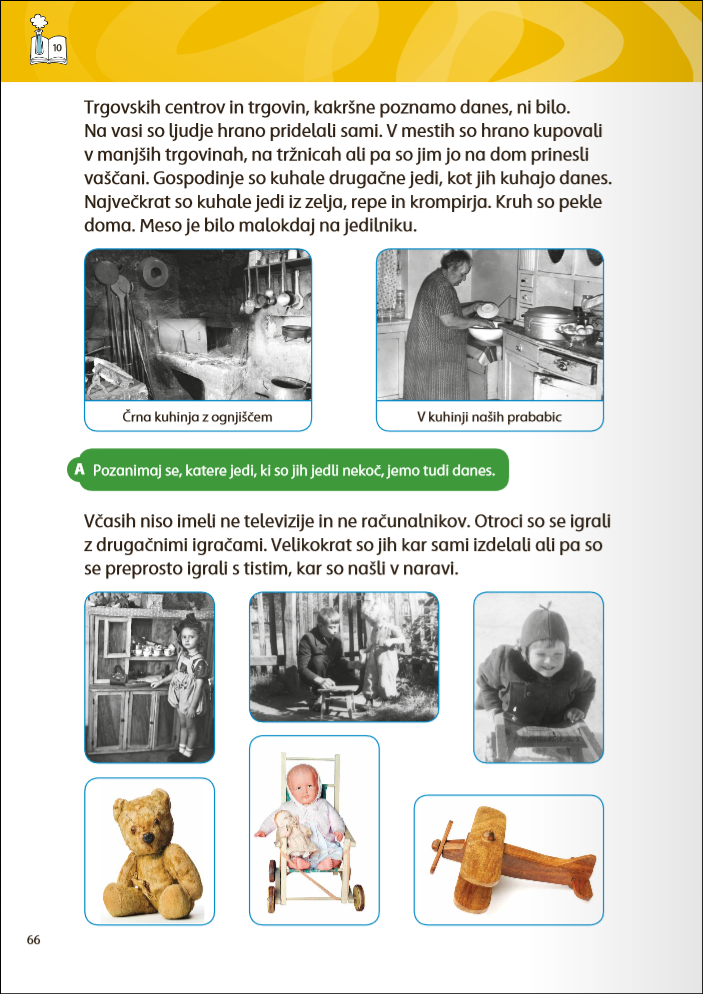 Oglej si filmček o življenju otrok v 18. stoletju. V čem se razlikuje življenje otrok v 18. Stoletju in tvoje življenje danes. Opiši.Oglej si filmček o življenju otrok v 18. stoletju. V čem se razlikuje življenje otrok v 18. Stoletju in tvoje življenje danes. Opiši.Primerjaj obleko dekleta  z oblekami v današnjem času. Primerjaj obleko dekleta  z oblekami v današnjem času. OBLEKA DEKLETA – narišiMOJA OBLEKA - narišiPrimerjaj sobo dekleta in tvojo sobo. Zapiši kaj je drugače kot v tvoji sobi.Primerjaj sobo dekleta in tvojo sobo. Zapiši kaj je drugače kot v tvoji sobi.Oglej si filmček o šoli nekoč in napiši nekaj podobnosti ter razlik s šolo v današnjem času.Oglej si filmček o šoli nekoč in napiši nekaj podobnosti ter razlik s šolo v današnjem času.PODOBNOSTI S ŠOLO DANESRAZLIKE S ŠOLO DANES__________Oglej si filmček o IGRAH NEKOČ in zapiši nekaj teh iger ter nekaj IGER, KI SE JIH TI IGRAŠ.Oglej si filmček o IGRAH NEKOČ in zapiši nekaj teh iger ter nekaj IGER, KI SE JIH TI IGRAŠ.IGRE NEKOČIGRE DANES________